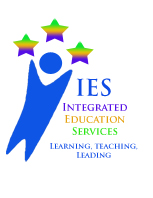                         Erie 2-Chautauqua-Cattaraugus BOCES                        Integrated Education Services
                                   	Regional Development of AssessmentsIES Team members will lead local teachers through two days of training and assessment item writing with the following objectives:Day OneReview NYS Standards and Common Core Learning StandardsPrioritize Focus Standards for AssessmentDevelop Regional Assessment Map(s)Train on writing quality assessment items and/or performance tasksTraining on quality rubric developmentPractice assessment writing with feedbackDay TwoAssignment of items for developmentDevelopment and tagging of assessment itemsDevelopment of scoring rubric(s) and/or guidesItems developed in these sessions will be pooled with items developed by the Western JMT BOCES to create a larger database of assessment items housed in eDoctrina which can then be accessed by district administrators to create local assessments following the regional guidelines that are developed.Registration will be open to districts participating in Coser 565Only one teacher/district may register initially – Additional teachers will be added as space allowsCost for the two-day sessions will be $50 for both days (includes lunch)Content Area(s)DatesArt and MusicJune 12-13Physical Education and HealthJune 13-14Business, FACS and TechnologyJune 19-20K-2 ELAJuly 30-31K-2 MathematicsJuly 23-24Social Studies (Grades 6-8)July 23-24Science (Grades 6-7)July 25-26